Самостоятельная работаЗадание.Создать файл в программе Ms Excel и дать имя Ведомость _ Фамилия.Постройте ведомость по образцу.Заполните ведомость и произведите расчеты.Постройте аналогичные ведомости за февраль, март.Лист 1 переименуйте в месяц Январь, лист 2-Февраль, лист 3- Март, лист 4- 1 кварталОбразец: 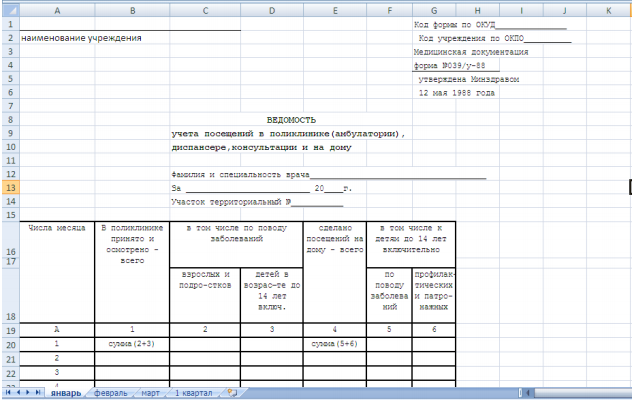 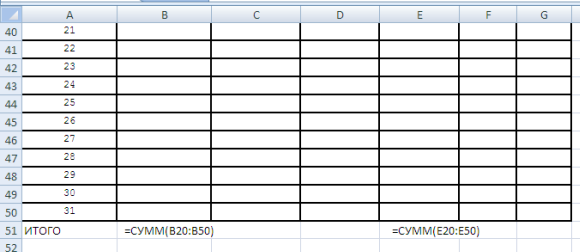 Произведите расчеты за 1 квартал: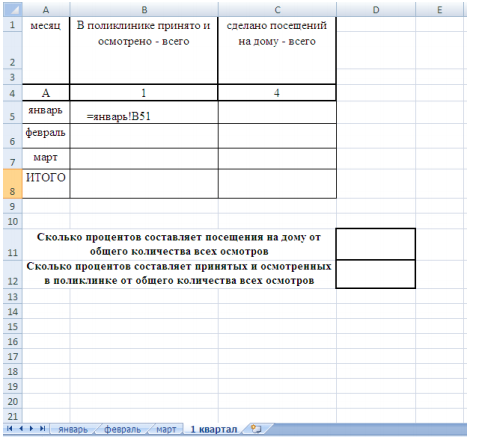 Ответьте на поставленные вопросы. Ответ выразите в процентах.